МКДОУ «Детский сад №67» компенсирующего видаПроект по правовому воспитанию «Большие права - маленьким детям»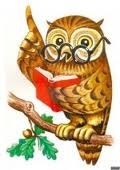                                                         Воспитатели:Зинченко Е.ИТутарева И.Б.                                                      г.Дзердинск2015г.Актуальность: последнее десятилетие характеризуется усилением внимания к ребенку как к личности, субъекту социально-правовых отношений, наделенному определенными правами. Многие прогрессивные изменения в российском обществе, социальные, политические и экономические эксперименты предполагают и переоценку роли ребенка в нем. Общество нуждается в социально зрелых, свободных личностях, обладающих правовыми знаниями.Социально-экономическая ситуация современного общества отражается прежде всего на детях, следовательно, нельзя равнодушно относиться к вопросу о защите прав и достоинств ребенка. В нашей стране в системе дошкольного образования сделаны лишь первые шаги в этом направлении. Дошкольное детство - не просто уникальный период в жизни человека, в процессе которого формируется здоровье, развивается личность, это еще и период, когда ребенок находится в полной зависимости от окружающих его взрослых - родителей и педагогов.В дошкольном возрасте необходимо приучать детей соблюдать правила, помогающие жить дружно: не обижать друг друга, помогать друг другу. Дети начинают осознавать права сначала с подачи их воспитателем, затем сами постепенно начинают понимать их значимость. Знание прав - щит, прикрывающий детей, их достоинство от посягательств со стороны взрослых. Только обладание правами дает ребенку возможность самореализоваться, раскрыться как личности.Потенциал ребенка в области правового развития значительно выше, чем это принято считать. Отсюда назрела необходимость создания образовательного проекта «Ребенок тоже имеет права».Обоснование проекта.Человек должен знать свои права и уметь уважать права других людей, поэтому воспитание правовой культуры необходимо с дошкольного возраста.С детства нужно развивать уверенность в себе, самоуважение и уважение к другим. Что знают дети о своих правах? Большинство опрошенных не имеют о них достаточных представлений.С детьми старшей группы можно активизировать интересы в области прав и обязанностей, воспитания уверенности в себе, развития доброжелательного отношения к своим родным и близким, окружающим. Ребенок может овладеть такими понятиями, как права и обязанности, честь и достоинство.Назрела необходимость разработать соответствующий проект с учетом возрастных особенностей детей.Практическая ценность проекта заключается в том, что он дает возможность формирования активной жизненной позиции, побуждает желание к самосовершенствованию.Цель:  формирование  правового сознания детьми старшего дошкольного возрастаЗадачи:
1. провести ряд мероприятий с родителями и детьми по развитию правового мировоззрения и нравственных представлений
2. развивать коммуникативные навыки детей, познакомить их с правами, совершенствовать знания детей о социальных нормах
3. закрепить знания родителей о правах детей, сформировать индивидуальную воспитательную родительскую позицию, ответственность и инициативу
4. воспитывать оптимизм, уверенность, любовь и уважение к себе и окружающим людям независимо от их происхождения, расовой и национальной принадлежности, языка, пола, возраста, личностного и поведенческого своеобразия, в том числе внешнего облика и физических недостатков5.формировать чувство собственного достоинства, осознания своих прав и свобод, чувство ответственности (за другого человека, начатое дело, данное слово);6.активизировать словарь ребенка в связи с расширением его кругозора.Участники: дети подговительной к школе группы, родители, воспитатели, специалисты ДОУ.Тип проекта: познавательныйСрок проведения: с 01.12.15г.- 11.12.15г. Режим проведения мероприятий: согласно  планаФормы и методы организации: НОД, игры, беседы с детьми и родителями, анкетирование для родителей, создание проблемных ситуаций , познавательное итоговое мероприяти(КВН), оформление стенда для родителей, чтение сказок детям, просмотр презентации  «Права ребёнка», совместное выполнение рисунков родителей и детей.Основные принципы реализации проекта -принцип целостности;- принцип непрерывности и преемственности;- принцип гуманизации;- принцип соответствия задач;- принцип освоения общечеловеческой культурыЭтапы проекта 1 Подготовительный:   - постановка проблемы;   - вхождение в игровую ситуацию;   - планирование деятельности.2 Практическая деятельность.Ожидаемые результаты:1. Формирование правового сознания детьми подготовительной к школе группы2. Повышение уровня компетентности родителей о правах своих детейПланирование мероприятий.Перспективы: повысить уровень компетентности родителей.Расширить знания о правах ребёнка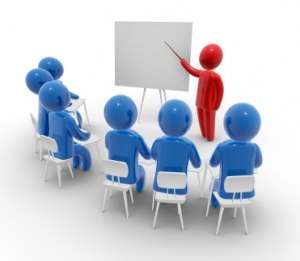 ТемаФормы проведенияЦельответственныеСрок исполнения Права и обязанности  ребёнкаПросмотрпрезентацииФормирование у детей элементарных знаний и представлений о международном документе по защите, прав ребенка;элементарных знаний детей о своих правах и обязанностях;воспитание дружелюбных, миролюбивых, отзывчивых, тактичных детей.Воспитатель:Зинченко Е.И.01.12.15«Права вашего ребёнка»Анкетирование/подведение итогов анкетирования/Выявление компетентности  родителей о правах ребёнка, нормативных документовВоспитатель : Зинченко Е.И.02.12.15«Правое воспитание»Оформление стендов для родителейЗнакомство родителейи детей о правовых документах.Воспитатель: Зинченко Е.И.03.12.15«Наши права»Конкурс рисунков/родителей и детей/Развитие творческих способностей.Закрепление знаний о правах ребёнка.Воспитатель: Зинченко Е.И.04.12.15«В мире сказок»Чтение художественной литературыВыявление, обсуждение нарушенных правил героями сказокВоспитатель: Зинченко Е.И.07.12.15«В мире прав»Инсценирование Русской народной сказки «Руковичка»Развитие артистизма, выразительного исполнения роли. Выявление нарушений прав героев сказки.Воспитатели: Зинченко Е.И.08.12.15«Сказочные права»НОД «О правах играя»Закрепление знаний детей и родителей о правах ребёнкаВоспитатель: Зинченко Е.И.09.12.15«Все имеют равные права»«Собери сказку»Дидактическая игра Цель: сформировать представление о правовом равенстве.Закрепление знаний сказок.Воспитатель: Зинченко Е.И.10.12.15«Права и обязанности маленького ребёнка»КВНЦель: формирование понимания взаимозависимости между правами и обязанностями человека.Воспитатель: Зинченко Е.И.11.12.15.